Safety Data Sheet
According to 1907/2006/EC, Article 31SAFETY SIGNS PINE DISINFECTANTSection 1: Identification of the substance/mixture and of the company/undertakingSection 1: Identification of the substance/mixture and of the company/undertaking1.1:	Product Identifier1.1:	Product Identifier	Product NameContract Pine Disinfectant	Other means of identificationDisinfectant 1.2	Relevant identified uses of the substance or mixture and uses advised against1.2	Relevant identified uses of the substance or mixture and uses advised against	Identified usesDisinfectant1.3	Details of the supplier of the safety data sheet1.3	Details of the supplier of the safety data sheet	SupplierSafety Signs and Supplies UK	AddressUnit 12Wycke Hill Ind’ Est’Maldon.Essex. CM( 6UZ	Webwww.safetysigns.uk.com	Telephone01245 327 397	Fax01245 327 362	Emailsales@safetysigns.uk.com	Email address of the competent person1.4	Emergency telephone number1.4	Emergency telephone number	Emergency telephone number	Further information	Uses advised againstSection 2: Hazards IdentificationSection 2: Hazards Identification2.1	Classification of the substance or mixture2.1	Classification of the substance or mixture2.1.1	Classification – 1999/45/ECSkin irritant.2 H315	Main HazardsIrritating to skin2.2	Label Elements2.2	Label Elements	Symbols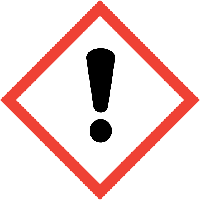 	Signal wordWarning	Hazard statement          Precautionary            Statement: Prevention         Precautionary          Statement: ResponseH315-causes skin irritationP102-Keep out of reach of children.P 15- Restricted to professional users.P301+P330+P331- IF SWALLOWED: Rinse mouth. Do Not induce vomiting.P302+352- IF ON SKIN: gently wash with plenty of water.P332 +P313-If skin irritation occurs: Get medical advice/attentionP305+P351+P338- IF IN EYES: Rinse cautiously with water for several minutes. Remove contact lenses, if present and easy to do. Continue rinsing. P337-P313-If eye irritation persists: get medical advice/attention.P501-Dispose of contents/container to an appropriate local waste system.2.3	Other hazards	Other hazardsNot classified as PBT or vPvBNameRangeEC NoEC NoCAS NoReach No/Submission NoClassification according to 67/548/EECDecan-1-OL, Ethoxylated1-5%500-046-6500-046-626183-52-8H318; H302Pine Oil1-5%304-455-9304-455-98002-09-3H315Quaternary Ammonium Compounds, Benzyl-C18-Alkyldimethyl, Chlorides5-10%270-325-2270-325-268424-85-1H302; H312; H314; H400Tetrasodium EDTA.01-1%200-573-9200-573-964-02-801-2119486762-27H302; H332; H318Section 4: First Aid MeasuresSection 4: First Aid MeasuresSection 4: First Aid MeasuresSection 4: First Aid MeasuresSection 4: First Aid MeasuresSection 4: First Aid MeasuresSection 4: First Aid Measures4.1	Description of first aid measures4.1	Description of first aid measures4.1	Description of first aid measures4.1	Description of first aid measures4.1	Description of first aid measures4.1	Description of first aid measures4.1	Description of first aid measures	Inhalation	Inhalation	InhalationIf you feel unwell, seek medical advice (show the label where possible). In case of accident by inhalation: remove casualty to fresh air and keep at rest.If you feel unwell, seek medical advice (show the label where possible). In case of accident by inhalation: remove casualty to fresh air and keep at rest.If you feel unwell, seek medical advice (show the label where possible). In case of accident by inhalation: remove casualty to fresh air and keep at rest.If you feel unwell, seek medical advice (show the label where possible). In case of accident by inhalation: remove casualty to fresh air and keep at rest.	Eye contact	Eye contact	Eye contactRinse immediately with plenty of water for 15 minutes.Rinse immediately with plenty of water for 15 minutes.Rinse immediately with plenty of water for 15 minutes.Rinse immediately with plenty of water for 15 minutes.	Skin Contact	Skin Contact	Skin ContactRinse  immediately with plenty of waterRinse  immediately with plenty of waterRinse  immediately with plenty of waterRinse  immediately with plenty of water	Ingestion	Ingestion	IngestionDO NOT INDUCE VOMOTING. Drink 1 to 2 glasses of water. if swallowed, rinse mouth with water (only if person if conscious) DO NOT INDUCE VOMOTING. Drink 1 to 2 glasses of water. if swallowed, rinse mouth with water (only if person if conscious) DO NOT INDUCE VOMOTING. Drink 1 to 2 glasses of water. if swallowed, rinse mouth with water (only if person if conscious) DO NOT INDUCE VOMOTING. Drink 1 to 2 glasses of water. if swallowed, rinse mouth with water (only if person if conscious) 4.2	Most important symptoms and effects, both acute and delayed4.2	Most important symptoms and effects, both acute and delayed4.2	Most important symptoms and effects, both acute and delayed4.2	Most important symptoms and effects, both acute and delayed4.2	Most important symptoms and effects, both acute and delayed4.2	Most important symptoms and effects, both acute and delayed4.2	Most important symptoms and effects, both acute and delayed	Inhalation	Inhalation	InhalationInhalation may cause nausea and vomiting.Inhalation may cause nausea and vomiting.Inhalation may cause nausea and vomiting.Inhalation may cause nausea and vomiting.	Eye contact	Eye contact	Eye contactIrritating to eyes Irritating to eyes Irritating to eyes Irritating to eyes 	Skin Contact	Skin Contact	Skin ContactIrritating to skinIrritating to skinIrritating to skinIrritating to skin	Ingestion	Ingestion	IngestionIngestion may cause nausea and vomitingIngestion may cause nausea and vomitingIngestion may cause nausea and vomitingIngestion may cause nausea and vomiting4.3	Indication of any immediate medical attention and special treatment needed4.3	Indication of any immediate medical attention and special treatment needed4.3	Indication of any immediate medical attention and special treatment needed4.3	Indication of any immediate medical attention and special treatment needed4.3	Indication of any immediate medical attention and special treatment needed4.3	Indication of any immediate medical attention and special treatment needed4.3	Indication of any immediate medical attention and special treatment needed	Inhalation	Inhalation	InhalationIf you feel unwell, seek medical advice (show label where possible) remove the effected person from the source of contamination immediately.If you feel unwell, seek medical advice (show label where possible) remove the effected person from the source of contamination immediately.If you feel unwell, seek medical advice (show label where possible) remove the effected person from the source of contamination immediately.If you feel unwell, seek medical advice (show label where possible) remove the effected person from the source of contamination immediately.	Eye contact	Eye contact	Eye contactIrritating to eyes. Bathe the eye with running water for 15 minutes. Remove contact lenses, if present and easy to do.Irritating to eyes. Bathe the eye with running water for 15 minutes. Remove contact lenses, if present and easy to do.Irritating to eyes. Bathe the eye with running water for 15 minutes. Remove contact lenses, if present and easy to do.Irritating to eyes. Bathe the eye with running water for 15 minutes. Remove contact lenses, if present and easy to do.	Skin Contact	Skin Contact	Skin ContactIrritating to skin. Rinse immediately with plenty of water.Irritating to skin. Rinse immediately with plenty of water.Irritating to skin. Rinse immediately with plenty of water.Irritating to skin. Rinse immediately with plenty of water.	Ingestion	Ingestion	IngestionIngestion may cause nausea and vomiting, Rinse mouth thoroughly. Drink 1 to 2 glasses of waterIngestion may cause nausea and vomiting, Rinse mouth thoroughly. Drink 1 to 2 glasses of waterIngestion may cause nausea and vomiting, Rinse mouth thoroughly. Drink 1 to 2 glasses of waterIngestion may cause nausea and vomiting, Rinse mouth thoroughly. Drink 1 to 2 glasses of waterGeneral informationGeneral informationGeneral informationGeneral informationGeneral informationGeneral informationGeneral informationAvoid contact with eyes and skin. in case of accident or if you feel unwell seek medical advice immediately (show label where possible)Avoid contact with eyes and skin. in case of accident or if you feel unwell seek medical advice immediately (show label where possible)Avoid contact with eyes and skin. in case of accident or if you feel unwell seek medical advice immediately (show label where possible)Avoid contact with eyes and skin. in case of accident or if you feel unwell seek medical advice immediately (show label where possible)Section 5: Firefighting MeasuresSection 5: Firefighting MeasuresSection 5: Firefighting MeasuresSection 5: Firefighting MeasuresSection 5: Firefighting MeasuresSection 5: Firefighting MeasuresSection 5: Firefighting Measures5.1	Extinguishing media5.1	Extinguishing media5.1	Extinguishing media5.1	Extinguishing media5.1	Extinguishing media5.1	Extinguishing media5.1	Extinguishing mediaWater sprayWater sprayWater sprayWater spray5.2	Special hazards arising from the substance or mixture5.2	Special hazards arising from the substance or mixture5.2	Special hazards arising from the substance or mixture5.2	Special hazards arising from the substance or mixture5.2	Special hazards arising from the substance or mixture5.2	Special hazards arising from the substance or mixture5.2	Special hazards arising from the substance or mixtureCarbon dioxide (CO2), Irritating gases or vapours.Carbon dioxide (CO2), Irritating gases or vapours.Carbon dioxide (CO2), Irritating gases or vapours.Carbon dioxide (CO2), Irritating gases or vapours.5.3	Advice for firefighters5.3	Advice for firefighters5.3	Advice for firefighters5.3	Advice for firefighters5.3	Advice for firefighters5.3	Advice for firefighters5.3	Advice for firefightersSelf-contained breathing apparatus (SCBA) and protective clothing. Self-contained breathing apparatus (SCBA) and protective clothing. Self-contained breathing apparatus (SCBA) and protective clothing. Self-contained breathing apparatus (SCBA) and protective clothing. Section 6: Accidental Release MeasuresSection 6: Accidental Release MeasuresSection 6: Accidental Release MeasuresSection 6: Accidental Release MeasuresSection 6: Accidental Release MeasuresSection 6: Accidental Release MeasuresSection 6: Accidental Release Measures6.1	Personal precautions, protective equipment and emergency procedures6.1	Personal precautions, protective equipment and emergency procedures6.1	Personal precautions, protective equipment and emergency procedures6.1	Personal precautions, protective equipment and emergency procedures6.1	Personal precautions, protective equipment and emergency procedures6.1	Personal precautions, protective equipment and emergency procedures6.1	Personal precautions, protective equipment and emergency proceduresWear suitable protective clothing, gloves and eye/face protection. Wear suitable gloves and eye/face protection.Wear suitable protective clothing, gloves and eye/face protection. Wear suitable gloves and eye/face protection.Wear suitable protective clothing, gloves and eye/face protection. Wear suitable gloves and eye/face protection.Wear suitable protective clothing, gloves and eye/face protection. Wear suitable gloves and eye/face protection.6.2	Environmental precautions6.2	Environmental precautions6.2	Environmental precautions6.2	Environmental precautions6.2	Environmental precautions6.2	Environmental precautions6.2	Environmental precautionsAdvise local authorities if large spills cannot be contained.Advise local authorities if large spills cannot be contained.Advise local authorities if large spills cannot be contained.Advise local authorities if large spills cannot be contained.6.3	Methods and material for containment and cleaning up6.3	Methods and material for containment and cleaning up6.3	Methods and material for containment and cleaning up6.3	Methods and material for containment and cleaning up6.3	Methods and material for containment and cleaning up6.3	Methods and material for containment and cleaning up6.3	Methods and material for containment and cleaning upsmall spillages under 5 litres flush away with plenty of water. Larger Spillage absorb with inert, absorbent material. Collect and place in suitable waste disposal containers and seal securely.small spillages under 5 litres flush away with plenty of water. Larger Spillage absorb with inert, absorbent material. Collect and place in suitable waste disposal containers and seal securely.small spillages under 5 litres flush away with plenty of water. Larger Spillage absorb with inert, absorbent material. Collect and place in suitable waste disposal containers and seal securely.small spillages under 5 litres flush away with plenty of water. Larger Spillage absorb with inert, absorbent material. Collect and place in suitable waste disposal containers and seal securely.6.4	Reference to other sections6.4	Reference to other sections6.4	Reference to other sections6.4	Reference to other sections6.4	Reference to other sections6.4	Reference to other sections6.4	Reference to other sectionsFor personal protection, see Section 8, For waste disposal see Section 13. For personal protection, see Section 8, For waste disposal see Section 13. For personal protection, see Section 8, For waste disposal see Section 13. For personal protection, see Section 8, For waste disposal see Section 13. Further informationFurther informationFurther informationFurther informationFurther informationFurther informationFurther informationSection 7: Handling and StorageSection 7: Handling and StorageSection 7: Handling and StorageSection 7: Handling and StorageSection 7: Handling and StorageSection 7: Handling and StorageSection 7: Handling and Storage7.1	Precautions for safe handling7.1	Precautions for safe handling7.1	Precautions for safe handling7.1	Precautions for safe handling7.1	Precautions for safe handling7.1	Precautions for safe handling7.1	Precautions for safe handlingAdopt best Manual Handling considerations when handling, carrying and dispensing. Avoid contact with eyes an skin. Keep only in the original container. Keep out of reach of children.   Adopt best Manual Handling considerations when handling, carrying and dispensing. Avoid contact with eyes an skin. Keep only in the original container. Keep out of reach of children.   Adopt best Manual Handling considerations when handling, carrying and dispensing. Avoid contact with eyes an skin. Keep only in the original container. Keep out of reach of children.   Adopt best Manual Handling considerations when handling, carrying and dispensing. Avoid contact with eyes an skin. Keep only in the original container. Keep out of reach of children.   7.2	Conditions for safe storage, including any incompatibilities7.2	Conditions for safe storage, including any incompatibilities7.2	Conditions for safe storage, including any incompatibilities7.2	Conditions for safe storage, including any incompatibilities7.2	Conditions for safe storage, including any incompatibilities7.2	Conditions for safe storage, including any incompatibilities7.2	Conditions for safe storage, including any incompatibilitiesKeep only in the original container.Keep only in the original container.Keep only in the original container.Keep only in the original container.7.3	Specific end use(s)7.3	Specific end use(s)7.3	Specific end use(s)7.3	Specific end use(s)7.3	Specific end use(s)7.3	Specific end use(s)7.3	Specific end use(s)The identified uses for this product are detailed in Section 1.2.The identified uses for this product are detailed in Section 1.2.The identified uses for this product are detailed in Section 1.2.The identified uses for this product are detailed in Section 1.2.         Suitable packaging         Suitable packaging         Suitable packagingKeep only in original containers.Keep only in original containers.Keep only in original containers.Keep only in original containers.Section 8: Exposure Controls/Personal ProtectionSection 8: Exposure Controls/Personal ProtectionSection 8: Exposure Controls/Personal ProtectionSection 8: Exposure Controls/Personal ProtectionSection 8: Exposure Controls/Personal ProtectionSection 8: Exposure Controls/Personal ProtectionSection 8: Exposure Controls/Personal Protection8.1	Control parameters8.1	Control parameters8.1	Control parameters8.1	Control parameters8.1	Control parameters8.1	Control parameters8.1	Control parameters8.1.1	Exposure Limit Values8.1.1	Exposure Limit Values8.1.1	Exposure Limit Values8.1.1	Exposure Limit Values8.1.1	Exposure Limit Values8.1.1	Exposure Limit Values8.1.1	Exposure Limit ValuesWEL 8hr limit ppm:                                            WEL 8-hr limit mg/m3:WEL 15 min limit ppm:  2mg/m3                 WEL 15 min limit mg/m3WEL 8hr limit ppm:                                            WEL 8-hr limit mg/m3:WEL 15 min limit ppm:  2mg/m3                 WEL 15 min limit mg/m3WEL 8hr limit ppm:                                            WEL 8-hr limit mg/m3:WEL 15 min limit ppm:  2mg/m3                 WEL 15 min limit mg/m3WEL 8hr limit ppm:                                            WEL 8-hr limit mg/m3:WEL 15 min limit ppm:  2mg/m3                 WEL 15 min limit mg/m38.2	Exposure controls8.2	Exposure controls8.2	Exposure controls8.2	Exposure controls8.2	Exposure controls8.2	Exposure controls8.2	Exposure controls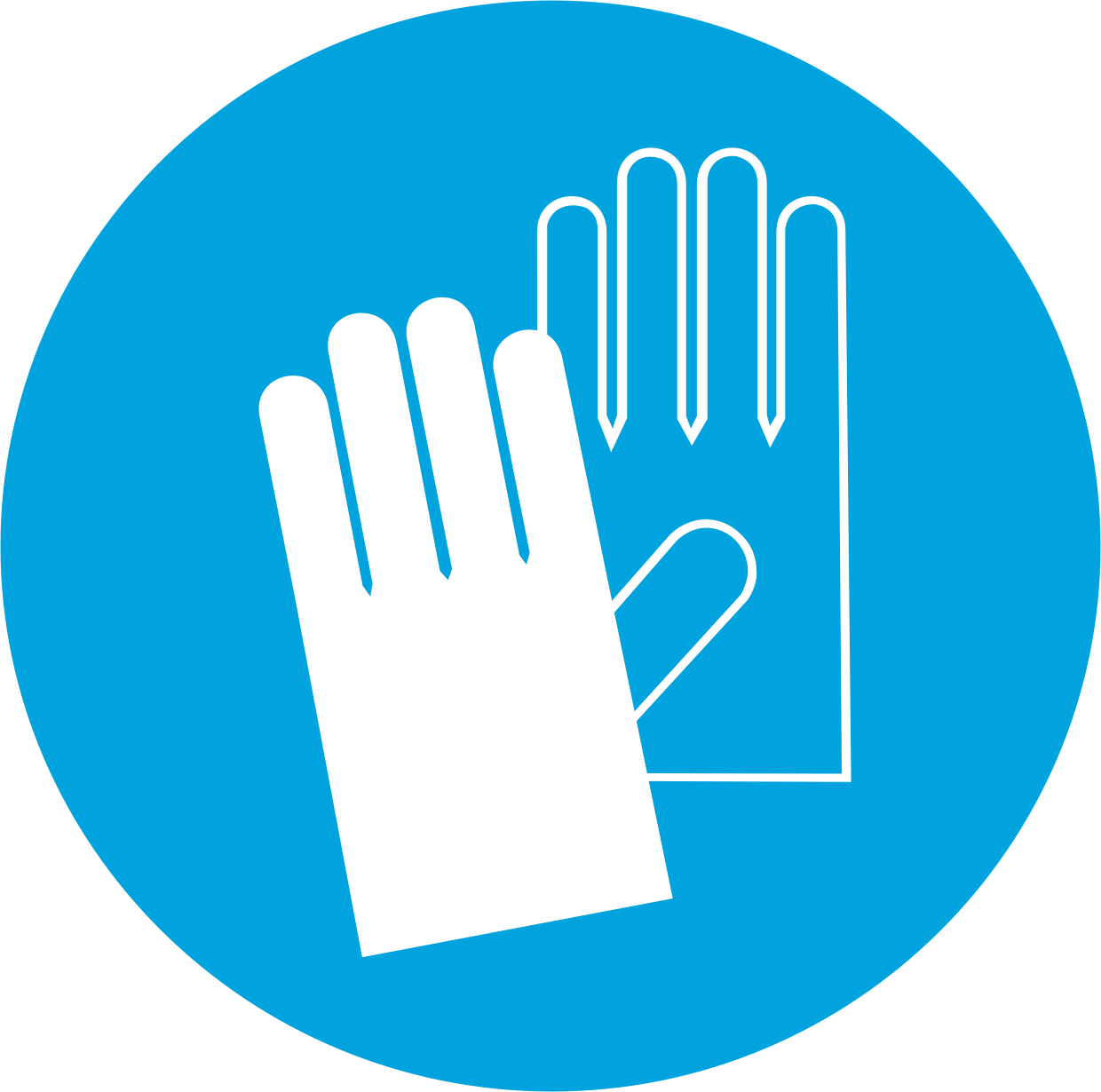 8.2.1	Appropriate engineering controls8.2.1	Appropriate engineering controls8.2.1	Appropriate engineering controlsNot relevantNot relevantNot relevantNot relevant8.2.2	Individual protection measures8.2.2	Individual protection measures8.2.2	Individual protection measuresAvoid contact with eyes and skin. wear suitable gloves and eye face protection.Avoid contact with eyes and skin. wear suitable gloves and eye face protection.Avoid contact with eyes and skin. wear suitable gloves and eye face protection.Avoid contact with eyes and skin. wear suitable gloves and eye face protection.	Eye/face protection	Eye/face protection	Eye/face protectionNot normally requiredNot normally requiredNot normally requiredNot normally required	Skin protection	Skin protection	Skin protectionrubber glovesrubber glovesrubber glovesrubber gloves	Hand protection	Hand protection	Hand protectionWear suitable glovesWear suitable glovesWear suitable glovesWear suitable gloves	Skin protection – other	Skin protection – other	Skin protection – otherAvoid contact with eyes and skin. wear suitable gloves and eye face protection.Avoid contact with eyes and skin. wear suitable gloves and eye face protection.Avoid contact with eyes and skin. wear suitable gloves and eye face protection.Avoid contact with eyes and skin. wear suitable gloves and eye face protection.	Respiratory protection	Respiratory protection	Respiratory protectionNot normally requiredNot normally requiredNot normally requiredNot normally required	Thermal hazards	Thermal hazards	Thermal hazardsNot applicableNot applicableNot applicableNot applicable8.2.3	Environmental exposure controls8.2.3	Environmental exposure controls8.2.3	Environmental exposure controlsNot normally requiredNot normally requiredNot normally requiredNot normally required	Occupational exposure controls	Occupational exposure controls	Occupational exposure controlsNot normally required.Not normally required.Not normally required.Not normally required.Section 9: Physical and Chemical PropertiesSection 9: Physical and Chemical PropertiesSection 9: Physical and Chemical PropertiesSection 9: Physical and Chemical PropertiesSection 9: Physical and Chemical PropertiesSection 9: Physical and Chemical PropertiesSection 9: Physical and Chemical Properties9.1	Information on basic physical and chemical properties9.1	Information on basic physical and chemical properties9.1	Information on basic physical and chemical properties9.1	Information on basic physical and chemical properties9.1	Information on basic physical and chemical properties9.1	Information on basic physical and chemical properties9.1	Information on basic physical and chemical properties	State	State	Stateliquidliquidliquidliquid	Colour	Colour	ColourAmberAmberAmberAmber	Odour	Odour	Odourcharacteristiccharacteristiccharacteristiccharacteristic	pH	pH	pH7-87-87-87-8	Melting point	Melting point	Melting pointNot applicableNot applicableNot applicableNot applicable	Freezing point	Freezing point	Freezing point-4-4-4-4	Boiling point	Boiling point	Boiling point105105105105	Flash point	Flash point	Flash pointNot applicableNot applicableNot applicableNot applicable	Evaporation rate	Evaporation rate	Evaporation rateNot applicableNot applicableNot applicableNot applicable	Flammability limits	Flammability limits	Flammability limitsNot applicableNot applicableNot applicableNot applicable	Vapour flammability	Vapour flammability	Vapour flammabilityNot applicableNot applicableNot applicableNot applicable	Vapour pressure	Vapour pressure	Vapour pressureNot applicableNot applicableNot applicableNot applicable	Vapour density	Vapour density	Vapour density-1-1-1-1	Relative density	Relative density	Relative density1111	Fat solubility	Fat solubility	Fat solubilityNot applicableNot applicableNot applicableNot applicable	Partition coefficient	Partition coefficient	Partition coefficientNot applicableNot applicableNot applicableNot applicable	Autoignition temperature	Autoignition temperature	Autoignition temperatureNot relevantNot relevantNot relevantNot relevant	Explosive	Explosive	ExplosiveNot applicableNot applicableNot applicableNot applicable	Oxidising	Oxidising	OxidisingNot applicableNot applicableNot applicableNot applicable	Solubility	Solubility	SolubilityNot applicableNot applicableNot applicableNot applicable9.2	Other information9.2	Other information9.2	Other information9.2	Other information9.2	Other information9.2	Other information9.2	Other information	Conductivity	Conductivity	ConductivityNot applicableNot applicableNot applicableNot applicable	Surface tension	Surface tension	Surface tensionNot applicableNot applicableNot applicableNot applicable	Gas group	Gas group	Gas groupchlorinechlorinechlorinechlorine	Benzene content	Benzene content	Benzene contentNot applicableNot applicableNot applicableNot applicable	Lead content	Lead content	Lead contentNot applicableNot applicableNot applicableNot applicable	VOC (volatile organic compounds)	VOC (volatile organic compounds)	VOC (volatile organic compounds)Not applicableNot applicableNot applicableNot applicableSection 10: Stability and ReactivitySection 10: Stability and ReactivitySection 10: Stability and ReactivitySection 10: Stability and ReactivitySection 10: Stability and ReactivitySection 10: Stability and ReactivitySection 10: Stability and Reactivity10.1	Reactivity10.1	Reactivity10.1	Reactivity10.1	Reactivity10.1	Reactivity10.1	Reactivity10.1	ReactivityNo dangerous reactions knownNo dangerous reactions knownNo dangerous reactions knownNo dangerous reactions known10.2	Chemical stability10.2	Chemical stability10.2	Chemical stability10.2	Chemical stability10.2	Chemical stability10.2	Chemical stability10.2	Chemical stabilityDo NOT allow to freeze. Stable under normal conditionsDo NOT allow to freeze. Stable under normal conditionsDo NOT allow to freeze. Stable under normal conditionsDo NOT allow to freeze. Stable under normal conditions10.3	Possibility of hazardous reactions10.3	Possibility of hazardous reactions10.3	Possibility of hazardous reactions10.3	Possibility of hazardous reactions10.3	Possibility of hazardous reactions10.3	Possibility of hazardous reactions10.3	Possibility of hazardous reactionsSee sections 10.1, 10.4, 10.5See sections 10.1, 10.4, 10.5See sections 10.1, 10.4, 10.5See sections 10.1, 10.4, 10.510.4	Conditions to avoid10.4	Conditions to avoid10.4	Conditions to avoid10.4	Conditions to avoid10.4	Conditions to avoid10.4	Conditions to avoid10.4	Conditions to avoidDo NOT allow to freeze. There are no known conditions that are likely to result in a hazardous situation.Do NOT allow to freeze. There are no known conditions that are likely to result in a hazardous situation.Do NOT allow to freeze. There are no known conditions that are likely to result in a hazardous situation.Do NOT allow to freeze. There are no known conditions that are likely to result in a hazardous situation.10.5	Incompatible materials10.5	Incompatible materials10.5	Incompatible materials10.5	Incompatible materials10.5	Incompatible materials10.5	Incompatible materials10.5	Incompatible materialsNo specific material or group of materials is likely to react with the product to produce a hazardous situation.No specific material or group of materials is likely to react with the product to produce a hazardous situation.No specific material or group of materials is likely to react with the product to produce a hazardous situation.No specific material or group of materials is likely to react with the product to produce a hazardous situation.10.6	Hazardous decomposition products10.6	Hazardous decomposition products10.6	Hazardous decomposition products10.6	Hazardous decomposition products10.6	Hazardous decomposition products10.6	Hazardous decomposition products10.6	Hazardous decomposition productsSection 11: Toxicological InformationSection 11: Toxicological InformationSection 11: Toxicological InformationSection 11: Toxicological InformationSection 11: Toxicological InformationSection 11: Toxicological InformationSection 11: Toxicological Information11.1	Information on toxicological effects11.1	Information on toxicological effects11.1	Information on toxicological effects11.1	Information on toxicological effects11.1	Information on toxicological effects11.1	Information on toxicological effects11.1	Information on toxicological effects	Acute toxicity	Acute toxicity	Acute toxicityNo data availableNo data availableNo data availableNo data available	Skin corrosion/irritation	Skin corrosion/irritation	Skin corrosion/irritationcause irritation to skincause irritation to skincause irritation to skincause irritation to skin	Serious eye damage/irritation	Serious eye damage/irritation	Serious eye damage/irritationMay cause irritation to eyes.May cause irritation to eyes.May cause irritation to eyes.May cause irritation to eyes.	Respiratory or skin sensitisation	Respiratory or skin sensitisation	Respiratory or skin sensitisationMay cause sensitisation by inhalation and skin contact.May cause sensitisation by inhalation and skin contact.May cause sensitisation by inhalation and skin contact.May cause sensitisation by inhalation and skin contact.	Germ cell mutagenicity	Germ cell mutagenicity	Germ cell mutagenicityNo data is available on this product.No data is available on this product.No data is available on this product.No data is available on this product.	Carcinogenicity	Carcinogenicity	CarcinogenicityNo data is available on this product.No data is available on this product.No data is available on this product.No data is available on this product.	Reproductive toxicity	Reproductive toxicity	Reproductive toxicityNo data is available on this product.No data is available on this product.No data is available on this product.No data is available on this product.	STOT-single exposure	STOT-single exposure	STOT-single exposureNo data is available on this product.No data is available on this product.No data is available on this product.No data is available on this product.	STOT-repeated exposure	STOT-repeated exposure	STOT-repeated exposureNo data is available on this product.No data is available on this product.No data is available on this product.No data is available on this product.11.1.4	 Toxicological Information11.1.4	 Toxicological Information11.1.4	 Toxicological InformationNo data availableNo data availableNo data availableNo data availableSection 12: Ecological InformationSection 12: Ecological InformationSection 12: Ecological InformationSection 12: Ecological InformationSection 12: Ecological InformationSection 12: Ecological InformationSection 12: Ecological Information12.1	Toxicity12.1	Toxicity12.1	Toxicity12.1	Toxicity12.1	Toxicity12.1	Toxicity12.1	ToxicityNo data available. Aquatic Toxicity Data provided by raw material manufacturers where provided can be made available on request.No data available. Aquatic Toxicity Data provided by raw material manufacturers where provided can be made available on request.No data available. Aquatic Toxicity Data provided by raw material manufacturers where provided can be made available on request.No data available. Aquatic Toxicity Data provided by raw material manufacturers where provided can be made available on request.12.2	Persistence and degradability12.2	Persistence and degradability12.2	Persistence and degradability12.2	Persistence and degradability12.2	Persistence and degradability12.2	Persistence and degradability12.2	Persistence and degradabilityReadily biodegradable. The surfactant(s) contained in this product complies (comply) with biodegradability criteria as laid down in regulation (EC) No. 648/2004 on detergents.Readily biodegradable. The surfactant(s) contained in this product complies (comply) with biodegradability criteria as laid down in regulation (EC) No. 648/2004 on detergents.Readily biodegradable. The surfactant(s) contained in this product complies (comply) with biodegradability criteria as laid down in regulation (EC) No. 648/2004 on detergents.Readily biodegradable. The surfactant(s) contained in this product complies (comply) with biodegradability criteria as laid down in regulation (EC) No. 648/2004 on detergents.12.3	Bioaccumulative potential12.3	Bioaccumulative potential12.3	Bioaccumulative potential12.3	Bioaccumulative potential12.3	Bioaccumulative potential12.3	Bioaccumulative potential12.3	Bioaccumulative potentialDoes not bioaccumulateDoes not bioaccumulateDoes not bioaccumulateDoes not bioaccumulate12.4	Mobility in soil12.4	Mobility in soil12.4	Mobility in soil12.4	Mobility in soil12.4	Mobility in soil12.4	Mobility in soil12.4	Mobility in soilNot knownNot knownNot knownNot known12.5	Results of PBT and vPvB assessment12.5	Results of PBT and vPvB assessment12.5	Results of PBT and vPvB assessment12.5	Results of PBT and vPvB assessment12.5	Results of PBT and vPvB assessment12.5	Results of PBT and vPvB assessment12.5	Results of PBT and vPvB assessmentDNEL: derived no effect levelDNEL: derived no effect levelDNEL: derived no effect levelDNEL: derived no effect level12.6	Other adverse effects12.6	Other adverse effects12.6	Other adverse effects12.6	Other adverse effects12.6	Other adverse effects12.6	Other adverse effects12.6	Other adverse effectsDNEL: derived no effect levelDNEL: derived no effect levelDNEL: derived no effect levelDNEL: derived no effect levelSection 13: Disposal ConsiderationsSection 13: Disposal ConsiderationsSection 13: Disposal ConsiderationsSection 13: Disposal ConsiderationsSection 13: Disposal ConsiderationsSection 13: Disposal ConsiderationsSection 13: Disposal Considerations13.1	Waste treatment methods13.1	Waste treatment methods13.1	Waste treatment methods13.1	Waste treatment methods13.1	Waste treatment methods13.1	Waste treatment methods13.1	Waste treatment methodsDischarge used solutions to drain. Small amounts (less than 5 litres) of unwanted product may be flushed with water to sewer. Large volumes must be sent for disposal as special waste. Rinse out empty container with water and consign to normal waste.Discharge used solutions to drain. Small amounts (less than 5 litres) of unwanted product may be flushed with water to sewer. Large volumes must be sent for disposal as special waste. Rinse out empty container with water and consign to normal waste.Discharge used solutions to drain. Small amounts (less than 5 litres) of unwanted product may be flushed with water to sewer. Large volumes must be sent for disposal as special waste. Rinse out empty container with water and consign to normal waste.Discharge used solutions to drain. Small amounts (less than 5 litres) of unwanted product may be flushed with water to sewer. Large volumes must be sent for disposal as special waste. Rinse out empty container with water and consign to normal waste.General informationGeneral informationGeneral informationThis product is considered as none hazardousThis product is considered as none hazardousThis product is considered as none hazardousThis product is considered as none hazardousDisposal methodsDisposal methodsDisposal methodsLocal and national regulations. This material and its container must be disposed of in a safe way.Local and national regulations. This material and its container must be disposed of in a safe way.Local and national regulations. This material and its container must be disposed of in a safe way.Local and national regulations. This material and its container must be disposed of in a safe way.Disposal of packagingDisposal of packagingDisposal of packagingEmpty containers can be cleaned with water. empty containers can be sent for disposal or recycling.Empty containers can be cleaned with water. empty containers can be sent for disposal or recycling.Empty containers can be cleaned with water. empty containers can be sent for disposal or recycling.Empty containers can be cleaned with water. empty containers can be sent for disposal or recycling.Section 14: Transport InformationSection 14: Transport InformationSection 14: Transport InformationSection 14: Transport InformationSection 14: Transport InformationSection 14: Transport InformationSection 14: Transport Information	ADR/RID	ADR/RID	ADR/RIDThe product is not classified as dangerous for carriage.The product is not classified as dangerous for carriage.The product is not classified as dangerous for carriage.The product is not classified as dangerous for carriage.	IMDG	IMDG	IMDGThe product is not classified as dangerous for carriage.The product is not classified as dangerous for carriage.The product is not classified as dangerous for carriage.The product is not classified as dangerous for carriage.	IATA	IATA	IATAThe product is not classified as dangerous for carriage.The product is not classified as dangerous for carriage.The product is not classified as dangerous for carriage.The product is not classified as dangerous for carriage.Section 15: Regulatory InformationSection 15: Regulatory InformationSection 15: Regulatory InformationSection 15: Regulatory InformationSection 15: Regulatory InformationSection 15: Regulatory InformationSection 15: Regulatory Information15.1	Safety, health and environmental regulations/legislation specific for the substance or mixture15.1	Safety, health and environmental regulations/legislation specific for the substance or mixture15.1	Safety, health and environmental regulations/legislation specific for the substance or mixture15.1	Safety, health and environmental regulations/legislation specific for the substance or mixture15.1	Safety, health and environmental regulations/legislation specific for the substance or mixture15.1	Safety, health and environmental regulations/legislation specific for the substance or mixture15.1	Safety, health and environmental regulations/legislation specific for the substance or mixture	Regulations	Regulations	RegulationsCOMMISSION REGULATION (EU) No 453/2010 of 20 May 2010 amending Regulation (EC) No 1907/2006 of the European Parliament and of the Council on the Registration, Evaluation, Authorisation and Restriction of Chemicals (REACH), establishing a European Chemical Agency, amending Directive 1999/45/EC and repealing Council Regulation (EEC) No 793/93 and Commission Regulation (EC) No 1488/94 as well as Council Directive 76/769/EEC and Commission Directive 91/155/EEC, 93/67/EEC, 93/105EC and 2000/21/EC. REGULATION (EC) No 1907/2006 OF THE EUROPEAN PARLIAMENT AND OF THE COUNCIL of 18 December 2006 concerning the Registration, Evaluation, Authorisation and Restriction of Chemicals (REACH) establishing a European Chemical Agency, amending Directive 1999/45/EC and repealing Council Regulation (EEC) No 793/93 and Commission Regulation (EC) No 1488/94 as well as Council Directive 76/769/EEC and Commission Directives 91/155/EEC, 93/67/EEC and 2000/21/EC COMMISSION REGULATION (EU) No 453/2010 of 20 May 2010 amending Regulation (EC) No 1907/2006 of the European Parliament and of the Council on the Registration, Evaluation, Authorisation and Restriction of Chemicals (REACH), establishing a European Chemical Agency, amending Directive 1999/45/EC and repealing Council Regulation (EEC) No 793/93 and Commission Regulation (EC) No 1488/94 as well as Council Directive 76/769/EEC and Commission Directive 91/155/EEC, 93/67/EEC, 93/105EC and 2000/21/EC. REGULATION (EC) No 1907/2006 OF THE EUROPEAN PARLIAMENT AND OF THE COUNCIL of 18 December 2006 concerning the Registration, Evaluation, Authorisation and Restriction of Chemicals (REACH) establishing a European Chemical Agency, amending Directive 1999/45/EC and repealing Council Regulation (EEC) No 793/93 and Commission Regulation (EC) No 1488/94 as well as Council Directive 76/769/EEC and Commission Directives 91/155/EEC, 93/67/EEC and 2000/21/EC COMMISSION REGULATION (EU) No 453/2010 of 20 May 2010 amending Regulation (EC) No 1907/2006 of the European Parliament and of the Council on the Registration, Evaluation, Authorisation and Restriction of Chemicals (REACH), establishing a European Chemical Agency, amending Directive 1999/45/EC and repealing Council Regulation (EEC) No 793/93 and Commission Regulation (EC) No 1488/94 as well as Council Directive 76/769/EEC and Commission Directive 91/155/EEC, 93/67/EEC, 93/105EC and 2000/21/EC. REGULATION (EC) No 1907/2006 OF THE EUROPEAN PARLIAMENT AND OF THE COUNCIL of 18 December 2006 concerning the Registration, Evaluation, Authorisation and Restriction of Chemicals (REACH) establishing a European Chemical Agency, amending Directive 1999/45/EC and repealing Council Regulation (EEC) No 793/93 and Commission Regulation (EC) No 1488/94 as well as Council Directive 76/769/EEC and Commission Directives 91/155/EEC, 93/67/EEC and 2000/21/EC COMMISSION REGULATION (EU) No 453/2010 of 20 May 2010 amending Regulation (EC) No 1907/2006 of the European Parliament and of the Council on the Registration, Evaluation, Authorisation and Restriction of Chemicals (REACH), establishing a European Chemical Agency, amending Directive 1999/45/EC and repealing Council Regulation (EEC) No 793/93 and Commission Regulation (EC) No 1488/94 as well as Council Directive 76/769/EEC and Commission Directive 91/155/EEC, 93/67/EEC, 93/105EC and 2000/21/EC. REGULATION (EC) No 1907/2006 OF THE EUROPEAN PARLIAMENT AND OF THE COUNCIL of 18 December 2006 concerning the Registration, Evaluation, Authorisation and Restriction of Chemicals (REACH) establishing a European Chemical Agency, amending Directive 1999/45/EC and repealing Council Regulation (EEC) No 793/93 and Commission Regulation (EC) No 1488/94 as well as Council Directive 76/769/EEC and Commission Directives 91/155/EEC, 93/67/EEC and 2000/21/EC 15.2	Chemical safety assessment15.2	Chemical safety assessment15.2	Chemical safety assessment15.2	Chemical safety assessment15.2	Chemical safety assessment15.2	Chemical safety assessment15.2	Chemical safety assessmentNo data is available on this productNo data is available on this productNo data is available on this productNo data is available on this productSection 16: Other InformationSection 16: Other InformationSection 16: Other InformationSection 16: Other InformationSection 16: Other InformationSection 16: Other InformationSection 16: Other InformationOther informationOther informationOther information	Text of risk phrases in Section 3	Text of risk phrases in Section 3	Text of risk phrases in Section 3H315-causes skin irritationH400-Very toxic to aquatic life.H318-Causes serious eye damageH302- Harmful if swallowedH312- Harmful in contact with skinH314- Causes severe skin burns and eye damage.H315-causes skin irritationH400-Very toxic to aquatic life.H318-Causes serious eye damageH302- Harmful if swallowedH312- Harmful in contact with skinH314- Causes severe skin burns and eye damage.H315-causes skin irritationH400-Very toxic to aquatic life.H318-Causes serious eye damageH302- Harmful if swallowedH312- Harmful in contact with skinH314- Causes severe skin burns and eye damage.H315-causes skin irritationH400-Very toxic to aquatic life.H318-Causes serious eye damageH302- Harmful if swallowedH312- Harmful in contact with skinH314- Causes severe skin burns and eye damage.General informationGeneral informationGeneral informationthe product is not classified as dangerous for carriage. This information is correct to the best of our knowledge and belief at the date of publication however no guarantee is made to its accuracy.the product is not classified as dangerous for carriage. This information is correct to the best of our knowledge and belief at the date of publication however no guarantee is made to its accuracy.the product is not classified as dangerous for carriage. This information is correct to the best of our knowledge and belief at the date of publication however no guarantee is made to its accuracy.the product is not classified as dangerous for carriage. This information is correct to the best of our knowledge and belief at the date of publication however no guarantee is made to its accuracy.Further informationFurther informationFurther informationThe information contained in this data sheet is, to the best of our knowledge and belief, accurate and is based upon our technical knowledge of the product and the date of issue. No warranty or representation, express or implied, is made as to its accuracy, reliability or completeness. Safety signs & supplies uk will not be responsible for any damage or injury resulting from any inherent hazard of the material, the abnormal use of the material or from failure to adhere to recommendation.The information contained in this data sheet is, to the best of our knowledge and belief, accurate and is based upon our technical knowledge of the product and the date of issue. No warranty or representation, express or implied, is made as to its accuracy, reliability or completeness. Safety signs & supplies uk will not be responsible for any damage or injury resulting from any inherent hazard of the material, the abnormal use of the material or from failure to adhere to recommendation.The information contained in this data sheet is, to the best of our knowledge and belief, accurate and is based upon our technical knowledge of the product and the date of issue. No warranty or representation, express or implied, is made as to its accuracy, reliability or completeness. Safety signs & supplies uk will not be responsible for any damage or injury resulting from any inherent hazard of the material, the abnormal use of the material or from failure to adhere to recommendation.The information contained in this data sheet is, to the best of our knowledge and belief, accurate and is based upon our technical knowledge of the product and the date of issue. No warranty or representation, express or implied, is made as to its accuracy, reliability or completeness. Safety signs & supplies uk will not be responsible for any damage or injury resulting from any inherent hazard of the material, the abnormal use of the material or from failure to adhere to recommendation.